Kraków, dnia, 06.12.2023 r.Dział  Zamówień Publicznych tel. 12/614-25 53,  e- mail: przetargi@szpitaljp2.krakow.plDZ- 271.95.1183.2023                                               Krakowski Szpital Specjalistyczny im. Św. Jana Pawła II powiadamia zainteresowane strony, iż wpłynęły pytania do postępowania nr DZ.271.95.2023 – dostawa wyrobów medycznych między innymi zastawki, stenty, cewniki, prowadnikiPytanie 1Dotyczy zapisów wzoru umowy – załącznik do SWZ Czy w celu miarkowania kar umownych Zamawiający dokona modyfikacji postanowień projektu przyszłej umowy w zakresie zapisów § 4 ust. 1,2 :1. Wykonawca zobowiązuje się do zapłaty Zamawiającemu następujących kar umownych w przypadku: 1.W razie nieterminowej realizacji przez Wykonawcę zamówienia, Zamawiający może naliczyć karę umowną w wysokości 0,5% wartości brutto zamówienia, którego zwłoka dotyczy, za każdy dzień zwłoki, jednak nie więcej niż 10% wartości brutto zamówienia, którego zwłoka dotyczy.Odpowiedź:Zamawiający podtrzymuje zapisy SWZ.2. W razie sprzedaży wadliwego wyrobu medycznego, Wykonawca zobowiązany jest wymienić go na wolny od wad niezwłocznie, jednakże nie później niż do 14 dni roboczych licząc od daty złożenia reklamacji. W razie niezrealizowania przez Wykonawcę powyższego obowiązku w terminie, Zamawiający może naliczyć karę umowną w wysokości  0,5% wartości brutto zamówienia, w ramach którego sprzedano wadliwy wyrób medyczny, za każdy dzień zwłoki, jednak nie więcej niż 10% wartości brutto zamówienia, w ramach którego sprzedano wadliwy wyrób medyczny.Odpowiedź:Zamawiający podtrzymuje zapisy SWZ.3. Z tytułu braku zapłaty lub nieterminowej zapłaty wynagrodzenia należnego podwykonawcom z tytułu zmiany wysokości wynagrodzenia w zakresie odpowiadającym zmianom cen materiałów lub kosztów dotyczących zobowiązania podwykonawcy, Zamawiający naliczy Wykonawcy karę umowna w wysokości 0,5% wartości maksymalnego wynagrodzenia brutto określonego w § 2 niniejszej Umowy za każdy dzień zwłoki, jednak nie więcej niż 10% nieuregulowanego w zapłacie części wynagrodzenia brutto należnego podwykonawcy 
Odpowiedź:Zamawiający podtrzymuje zapisy SWZ.Pytanie 2Dotyczy pakietu nr 17 pkt. 10Czy zamawiający dopuści cewnik balonowy do PCI pokryty lekiem, którego cienieni RBP wynosi 14 atm? Różnica wynosi zaledwie 1 atm. Pozostałem parametry bez zmian.Odpowiedź:Tak. Zamawiający dopuszcza.Pytanie 3Dotyczy pakietu nr 11 pkt. 6 Czy Zamawiający wyrazi zgodę na zmianę zapisu: „w komplecie z każdą oferowaną zastawką przezkoniuszkową” na : „w komplecie z każdą oferowaną zastawką przezcewnikową”? Pozostałe warunki bez zmian.Odpowiedź:Tak. Zamawiający dopuszcza.Pytanie 4Dotyczy pakietu nr 14 Czy Zamawiający w miejsce dotychczasowych zapisów dopuści w Pakiecie 14 stentgrafty amerykańskiego producenta lidera w stentach pokrywanych z ponad 15 letnim zastosowaniem klinicznym i z ponad 500 publikacjami klinicznymi. Stentgraft pokrywane z PTFE stalowe, wycinane laserowo, pokryte obustronnie, wewnątrz i na zewnątrz PTFE, łącznie z końcami stentu, zamontowane fabrycznie na balonie o średnicy 5,6,7,8,9,10 mm oraz długościach 16, 22, 32, 38, 59mm, z niskim profilem przejścia, kompatybilny z koszulką: 6FR dla rozmiarów 5x16,22mm i 6x16,22mm oraz 7 FR dla pozostałych rozmiarów. Długość systemu: 80 i 120 cm, kompatybilny z prowadnikiem 0.035ˮ System OTW.Odpowiedź:Zamawiający podtrzymuje zapisy SWZ.Pytanie 5Umowa – kary – prosimy o zmniejszenie kar łącznych do 20%.Odpowiedź:Zamawiający podtrzymuje zapisy SWZ.Pytanie 6Dotyczy przedmiotu zamówienia – przedmiotowe środki dowodoweW związku z zapisami zawartymi w rozdziale 14 specyfikacji zwracamy się z prośbą o dopuszczenie - dla zaoferowanych w pakiecie 33 wyrobów medycznych przeznaczonych dla profesjonalnego użytkownika - instrukcji użycia w języku angielskim. Aktualnie obowiązująca ustawa o wyrobach medycznych dopuszcza taką możliwość. Odpowiedź:Zamawiający podtrzymuje zapisy SWZ.Pytanie 7Dotyczy pakietu nr 25Czy Zamawiający w zakresie Pakietu nr 25 dopuści do zaoferowania cewnik balonowy do PTCA będący przełomowym połączeniem technologii balonów semi compliant (balon półpodatny) i non compliant (balon niepodatny), który w zależności od zastosowanego ciśnienia zachowuje się jak balon SC lub NC? Balon charakteryzuje się wybitną łatwością sterowania oraz odpornością na wielokrotne przechodzenie przez naczynia dzięki innowacyjnej powłoce hydrofilnej. Konstrukcja cewnika balonowego pozwala na użycie jednego produktu przy dwóch zastosowaniach.Dane techniczne:Długość cewnika - 141 cmProfil wejścia - 0,016”Profil przejścia - 0,023”Powłoka - HydrofilnaMarkery - Platynowo-irydoweSposób złożenia balonu - 3 fałdyMateriał balonu - Nylon 12Ciśnienie znamionowe cewnika półpodatnego (SC) - 6/8 atmCiśnienie znamionowe cewnika niepodatnego (NC) - 12/14 atmCiśnienie RBP - 16/18/20 atmDługość końcówki - 3 mmZgodny cewnik prowadzący - 5F (6F do techniki kissing balloon)Średnica SC (mm): 1,25; 1,50; 2,00; 2,25; 2,50; 2,75; 3,00; 3,50; 4,00Średnica NC (mm): 2,25; 2,50; 2,75; 3,00; 3,50; 4,00; 4,50Długość (mm): 6, 10,15, 20, 25, 30Odpowiedź:Zamawiający podtrzymuje zapisy SWZ.Pytanie 8Dotyczy pakietu nr 16 poz. 6Czy zamawiający wyrazi zgodę, na zasadzie równoważności, na zaoferowanie stentu o dostępnej długości zestawu wprowadzającego od 85 do 135 cm?Odpowiedź:Zamawiający podtrzymuje zapisy SWZ.Pytanie 9Dotyczy pakietu nr 16 poz. 9Czy zamawiający wyrazi zgodę, na zasadzie równoważności, na dopuszczenie stentu posiadającego po cztery markery na każdym końcu stentu?Odpowiedź:Zamawiający podtrzymuje zapisy SWZ.Pytanie 10Dotyczy pakietu nr 32  poz. 1 Sonda FFR/IFR Czy Zamawiający dopuści sondę FFR o jednej długości 185cm?Odpowiedź:Tak. Zamawiający dopuszcza.Pytanie 11Dotyczy pakietu nr 32  poz. 2 Sonda IVUS Czy Zamawiający opisując system elektroniczny Volcano Terapeutics miał na myśli system elektroniczny producenta Volcano Corporation?Odpowiedź:Zamawiający podtrzymuje zapisy SWZ.Pytanie 12Dotyczy pakietu nr 1 poz. 2Czy zamawiający dopuści stent samorozprężalny do tętnic biodrowych, w którym dla rozmiarów 5x20, 6x20, 7x20, 8x20, 9x20, 10x20 zmiana długości przekracza 10% zaś nie przekracza 3mm a w pozostałych mieści się w zadanym kryterium?  Odpowiedź:Tak. Zamawiający dopuszcza.Pytanie 13Dotyczy pakietu nr 1 poz. 5Czy Zamawiajacy dopuści cewnik diagnostyczny bez krzywizny : Pigtail , IM i Multipurpose ?Odpowiedź:Tak. Zamawiający dopuszcza.Pytanie 14Dotyczy zapisów wzoru umowy – załącznik nr 2 do SWZDo §2 ust. 5 wzoru umowy: Prosimy o modyfikację treści §2 ust. 5, poprzez skonkretyzowanie granicznych wartości dla poszczególnych pozycji asortymentowych, jakie Zamawiający zamierza zrealizować, np. poprzez podanie, że zmiany ilości produktów określonych w formularzu asortymentowo – cenowym mogą ulec zmniejszeniu lub zwiększeniu w granicach +/- 20%, przy czym przez takie sformułowanie Zamawiający będzie rozumiał możliwość zamówienia o 20% mniejszych lub o 20% większych ilości, każdego z zamówionych asortymentów. Aktualna treść §2 ust. 5 wzoru umowy jest na tyle ogólna i nieprecyzyjna, że na jej podstawie wykonawcy nie są w stanie określić faktycznej wielkości przedmiotu zamówienia w zakresie jego poszczególnych pozycji asortymentowych, a tym samym nie są w stanie dokonać prawidłowej kalkulacji cen na potrzeby składanej oferty.
Po pierwsze, wyjaśnić należy, że na podstawie art. 433 pkt 4 w zw. art. 99 ust. 1 ustawy z dnia 11 września 2019 r. Prawo zamówień publicznych (PZP) powyższy zapis należy uznać jako postanowienie abuzywne, w sposób rażący naruszające równowagę stron i dając Zamawiającemu uprawnienie do jednostronnego kształtowania zasad realizacji zamówienia, w szczególności poprzez każdorazowe dowolne ograniczenia wielkości zamówienia w zakresie poszczególnych pozycji asortymentowych. Skoro bowiem, treść przywołanego art. 433 pkt 4 mówi wprost, że „projektowane postanowienia umowy nie mogą przewidywać możliwości ograniczenia zakresu zamówienia przez Zamawiającego bez wskazania minimalnej wartości lub wielkości świadczenia stron”, to Zamawiający jest zobowiązany do określenia tych minimalnych wartość w sporządzonym przez siebie opisie przedmiotu zamówienia.
Po drugie, zamawiający przyznając sobie uprawnienie do zamawiania ilości większych niż określone w opisie przedmiotu zamówienia, a następnie w umowie przetargowej, bez względu na zastosowane nazewnictwo, zastrzega sobie de facto prawo opcji. Zgodnie z regulacją art. 441 ust. 1 oraz ust. 2 PZP, aby skutecznie zastrzec prawo opcji, Zamawiający bezwzględnie zobowiązany jest opisać je w postaci zrozumiałych, precyzyjnych i jednoznacznych postanowień, a tym samym spełnić łącznie trzy wskazane przez ustawodawcę przesłanki: określić rodzaj i maksymalną wielkość opcji oraz określić okoliczności skorzystania z niej, a przy tym nie może za pomocą opcji doprowadzić do modyfikacji ogólnego charakteru umowy. Spośród wyżej wymienionych warunków, Zamawiający szczególnie zaniedbał obowiązek ustalenia górnej granicy wprowadzonego prawa opcji, pozostawiając w tym zakresie sobie (i tylko sobie) zupełną dowolność. Biorąc więc pod uwagę dosadne brzmienie ust. 2 (art. 441 PZP), nawet jeśli Zamawiający, w trakcie realizacji umowy przetargowej, podejmie próbę skorzystania z tak dalece niedookreślonego i nieprawidłowo skonstruowanego prawa opcji, to taka czynność, jako dokonana z naruszeniem art. 441 ust. 1 podlegała będzie unieważnieniu, a Wykonawca nie będzie miał żadnego obowiązku zrealizowania jej.. Odpowiedź:Zamawiający podtrzymuje zapisy SWZ.Pytanie 15Dotyczy zapisów wzoru umowy – załącznik nr 2 do SWZDo §2 ust. 7 wzoru umowy. Prosimy o informację, czy w przypadku wstrzymania produkcji lub wycofania z obrotu przedmiotu umowy oraz braku możliwości dostarczenia zamiennika produktu w cenie przetargowej (bo np. będzie to groziło rażącą stratą dla Wykonawcy), Zamawiający wyrazi zgodę na sprzedaż w cenie zbliżonej do rynkowej lub na wyłączenie tego produktu z umowy bez konieczności ponoszenia kary przez Wykonawcę? Odpowiedź:Zamawiający podtrzymuje zapisy SWZ.Pytanie 16Dotyczy zapisów wzoru umowy – załącznik nr 2 do SWZDo §5 ust. 1 wzoru umowy: Prosimy o zmianę treści §5 ust. 1 wzoru umowy poprzez ustanowienie obowiązku uzyskania obopólnej zgodny stron na ewentualne przedłużenie terminu realizacji umowy Odpowiedź:Zamawiający podtrzymuje zapisy SWZ.Pytanie 17Dotyczy zapisów wzoru umowy – załącznik nr 2 do SWZDo §5 ust. 3 wzoru umowy prosimy o dodanie słów: "Dostawy produktów z krótszym terminem ważności mogą być dopuszczone w wyjątkowych sytuacjach i każdorazowo zgodę na nie musi wyrazić upoważniony przedstawiciel Zamawiającego.".Odpowiedź:Zamawiający podtrzymuje zapisy SWZ.Pytanie 18Dotyczy zapisów wzoru umowy – załącznik nr 2 do SWZDo §6 ust. 5 wzoru umowy. Wnosimy o obniżenie do 5% minimalnego progu uprawniającego do ubiegania się o zmianę wynagrodzenia. Wskazujemy przy tym, że proponowany przez Zamawiającego próg 10% spowodować może konieczność ponoszenia rażących strat po stronie wykonawcy zamówienia i sprzedaż poniżej kosztów zakupu (maksymalne marże, w których zawierają się koszty i zysk wykonawcy najczęściej nie przekraczają 5%), a co za tym idzie konieczność odstąpienia od umowyOdpowiedź:Zamawiający podtrzymuje zapisy SWZ.Pytanie 19Dotyczy zapisów wzoru umowy – załącznik nr 2 do SWZDo §6 ust. 5 lit. d) wzoru umowy. Czy Zamawiający wyrazi zgodę na podniesienie maksymalnego poziomu wartości zmiany wynagrodzenia, jaką dopuszcza do łącznie 20% w stosunku do wartości całkowitego wynagrodzenia wykonawcy?
Odpowiedź:Zamawiający podtrzymuje zapisy SWZ.Pytanie 20Dotyczy zapisów wzoru umowy – załącznik nr 2 do SWZ Do §6 ust. 5 lit. b) wzoru umowy. Czy Zamawiający wyrazi zgodę, aby kolejne waloryzacje wynagrodzenia odbywały się po upływie 6 miesięcy od poprzedniej, zamiast nie częściej niż co 12 miesięcy? 
Odpowiedź:Zamawiający podtrzymuje zapisy SWZ.Pytanie 21Dotyczy zapisów wzoru umowy – załącznik nr 2 do SWZ Do §6 ust. 5 lit. b), e) wzoru umowy. Prosimy o wykreślenie wymogów dotyczących dołączenia do wniosku o waloryzację wynagrodzenia dokumentów potwierdzających wzrost lub obniżenie cen materiałów lub kosztów związanych z realizacją zamówienia i kalkulacji przedstawiających wpływ tej zmiany na wysokość wynagrodzenia Wykonawcy. Jak bowiem wynika ze stanowiska doktryny: „(…) podstawą do obliczenia zmiany wynagrodzenia powinien być sam fakt zmiany wybranego wskaźnika albo zmiany cen wybranych przez zamawiającego rodzajów materiałów lub kosztów ponad przyjęty poziom. Skorzystanie przez strony umowy z wybranej metody indeksacji nie wymaga przeprowadzenia przez wykonawcę dodatkowych dowodów i wyjaśnień, przedkładania ofert dostawców lub podwykonawców potwierdzających bezpośredni lub pośredni wpływ na koszty ponoszone przez wykonawcę (…) w przypadku wzrostu lub zmniejszenia wielkości wskaźnika lub zmiany cen wybranych przez zamawiającego rodzajów materiałów lub kosztów” (tak: E. Wiktorowska [w:] A. Gawrońska-Baran, A. Wiktorowski, P. Wójcik, E. Wiktorowska, Prawo zamówień publicznych. Komentarz aktualizowany, LEX/el. 2023, art. 439). Obowiązkiem Zamawiającego jest precyzyjne wskazanie w umowie wszystkich elementów określonych w ww. art. 439 PZP ust. 2 oraz wskazanie, że w przypadku zaistnienia tych wymaganych elementów zmiana wynagrodzenia nastąpi, zatem klauzula waloryzacyjna winna działać automatycznie w ten sposób, że zajście określonych przesłanek wskazanych w umowie powinno powodować automatyczne dokonanie zmiany umowy. W związku z tym, w klauzulach waloryzacyjnych odesłanie w każdym wypadku powinno zostać poczynione do pewnych obiektywnych wartości, takich jak wskaźniki ogłaszane przez Prezesa GUS. 
Odpowiedź:Zamawiający podtrzymuje zapisy SWZ.Pytanie 22Dotyczy pakietu nr 12 Czy zamawiający wyrazi zgodę na dopuszczenie do postępowania –„Cewnika balonowego do PCI nisko profilowy”, cewnika balonowego do PCI o długościach 7mm, 10mm, 12mm, 14mm, 15mm, 16mm, 18mm, 20mm, 25mm, 29mm, 30mm, 34mm, 39mm, 43mm, 45mm.? (przedstawione długości są dla wszystkich wymaganych średnic)
Pozostałe parametry zgodne z SWZ 
Odpowiedź:Tak. Zamawiający dopuszcza.Pytanie 23Dotyczy pakietu nr 17 Czy zamawiający wyrazi zgodę na dopuszczenie do postępowania „Cewnika balonowego do PCI pokrytego lekiem”, cewnika balonowego pokrytego kompatybilnego z cewnikiem prowadzącym 6F we wszystkich rozmiarach.?
Pozostałe parametry zgodne z SWZ.
Odpowiedź:Zamawiający podtrzymuje zapisy SWZ.Pytanie 24Dotyczy pakietu nr 22 Czy zamawiający wyrazi zgodę na dopuszczenie do postepowania „Cewnika przedłużającego”, Cewnika przedłużającego o następujących parametrach:
Średnice oferowanego cewnika 5 i 6 F.
Wymagany rozmiar cewnika prowadzącego większy o maksymalnie 1F.
Miękka atraumatyczna końcówka robocza cewnika w całości widoczna w skopi
Długość użytkowa cewnika 150cm, długość przedłużającego segmentu Rx 35 cm.
Światło wewnętrzne min. 0,056" dla rozmiaru 5F cewnika przedłużającego oraz min. 0,066" dla rozmiaru 6F. Dostępne w opcji z 4 otworami bocznymi i bez otworów bocznych.
Odpowiedź:Zamawiający podtrzymuje zapisy SWZ.Pytanie 25Dotyczy pakietu nr 25 Czy zamawiający wyrazi zgodę na dopuszczenie do postępowania „Cewnika balonowego RX semi compliant do CTO”, cewnika balonowego RX CTO o długościach 7mm, 10mm, 12mm, 14mm, 15mm, 16mm, 18mm, 20mm, 25mm, 29mm, 30mm, 34mm, 39mm, 43mm, 45mm; oraz profilowi wejścia 0,0160” i RBP 16atm?
Odpowiedź:Zamawiający podtrzymuje zapisy SWZ.Pytanie 26Dotyczy pakietu nr 35 Czy zamawiający wyrazi zgodę na dopuszczenie do postępowania „Balon niskoprofilowy do zabiegów CTO”, balon nisko profilowy CTO o długościach 7mm, 10mm, 12mm, 14mm, 15mm, 16mm, 18mm, 20mm, 25mm, 29mm, 30mm, 34mm, 39mm, 43mm, 45mm?
Pozostałe parametry zgodne z SWZ.
Odpowiedź:Zamawiający podtrzymuje zapisy SWZ.Pytanie 27Dotyczy pakietu nr 38 Czy zamawiający wyrazi zgodę na dopuszczenie do postępowania „Cewnika balonowego do trudnych zabiegów PCI generujący wysokie ciśnienia”, Cewnik balonowy generujący wysokie ciśnienia o długościach 7mm, 10mm, 12mm, 14mm, 15mm, 16mm, 18mm, 20mm, 25mm, 29mm, 30mm, 34mm, 39mm, 43mm, 45mm.?
Pozostałe parametry zgodne z SWZ
Odpowiedź:Zamawiający podtrzymuje zapisy SWZ.Pytanie 28Dotyczy pakietu nr 15 poz. 1 Czy Zamawiający dopuści dostępne w dwóch szerokościach: 2,0 mm x 1,2 mm oraz 2,5 mm x 1,4 mm?
Odpowiedź:Zamawiający podtrzymuje zapisy SWZ.Pytanie 29Dotyczy pakietu nr 15 poz. 1 Czy Zamawiający dopuści długość 45 cm? Odpowiedź:Zamawiający podtrzymuje zapisy SWZ.Pytanie 30Dotyczy pakietu nr 15 poz. 2 Czy Zamawiający dopuści szerokość: 5,3 mm x 1,7 mm?Odpowiedź:Zamawiający podtrzymuje zapisy SWZ.Pytanie 31Dotyczy pakietu nr 15 poz. 2 Czy Zamawiający dopuści długość 45 cm?
Odpowiedź:Zamawiający podtrzymuje zapisy SWZ.Pytanie 32Dotyczy pakietu nr 5 poz. 3  Zwracamy się do Zamawiającego o dopuszczenie introducery w rozmiarach 6-10F i długościach 11 i 23 cm. Pozostałe parametry zgodne z SIWZ.
Odpowiedź:Zamawiający podtrzymuje zapisy SWZ.Pytanie 33Dotyczy pakietu nr 6  Zwracamy się do Zamawiającego o dopuszczenie connectora o średnicy wewnętrznej zastawki 8F. Pozostałe parametry zgodne z SIWZ.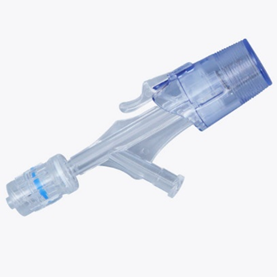 Odpowiedź:Zamawiający podtrzymuje zapisy SWZ.Pytanie 34Dotyczy pakietu nr 17  Zwracamy się do Zamawiającego o dopuszczenie niemieckich balonów lekowych o ciśnieniu RBP: 16 bar (14 bar dla 4,0 x20 i większych)- skuteczność w małych naczyniach - udowodniona klinicznie - wskazania do stosowania: restenoza, zmiany de novo, zmiany w małych naczyniach oraz ostra niedrożność naczyń- skuteczność potwierdzona w randomizowanych badaniach klinicznychPozostałe parametry zgodne z SWZ.
Odpowiedź:Tak. Zamawiający dopuszcza.Pytanie 35Dotyczy pakietu nr 42 Czy w pakiecie nr 42 ppkt 1, 4, 5 Zamawiający dopuści zestawy bez prowadników?Odpowiedź:Tak. Zamawiający dopuszcza.
Pytanie 36Dotyczy pakietu nr 20  Czy Zamawiający, w Pakiecie 20, dopuszcza balony posiadające:
- dostępne długości, min. od 12 [mm] do 30 [mm] dla średnic: od 2,0 [mm] do 4,0 [mm],
- 1 sztywność szaftu,
i spełniające pozostałe wymagania?
Odpowiedź:Tak. Zamawiający dopuszcza.Pytanie 37Dotyczy pakietu nr 21 Czy Zamawiający, w Pakiecie 201, dopuszcza balony posiadające:
- ciśnienie RBP dla balonu o średnicy 3,0 [mm], min. 18 [atm],
- średnicę szaftu dystalnego 2,6 [F] dla Ø 3,00 mm, maksymalnie 2,9 F,
i spełniające pozostałe wymagania?
Odpowiedź:Tak. Zamawiający dopuszcza. Pytanie 38Dotyczy pakietu nr 15 Czy Zamawiający w pakiecie nr 15 (Podwieszki do naczyń krwionosnych) w punkcie nr 5 (opisu przedmiotu zamówienia) dopuści następujące parametry: dostępne w dwóch szerokościach: 1,3 [mm]x 0,9 [mm] oraz 2,4 [mm] x 1,15 [mm]?
Odpowiedź:Tak. Zamawiający dopuszcza.Pytanie 39Dotyczy pakietu nr 15 Czy Zamawiający w pakiecie nr 15 (Tasiemka do naczyń krwionośnych) w punkcie nr 5 (opisu przedmiotu zamówienia) dopuści następujące parametry: dostępna szerokość 4,7 [mm]x 1,3 [mm]?
Odpowiedź:Tak. Zamawiający dopuszcza.Z poważaniem                                                                                          Zastępca Dyrektora ds. Lecznictwa lek. Ziemowit Wroński